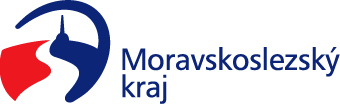 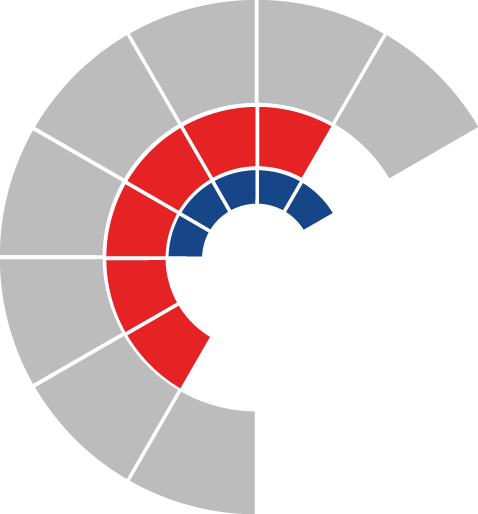 							Výbor sociální zastupitelstva kraje 										 Výpis z usneseníČíslo jednání:	15		Datum konání:	14. 11. 2022Číslo usnesení: 15/156Výbor sociální zastupitelstva kraje s c h v a l u j e Zprávu o činnosti výboru sociálního zastupitelstva kraje za období leden 2022 až listopad 2022 u k l á d á  předsedovi výboru předložit tuto zprávu o činnosti výboru sociálního na zasedání zastupitelstva Moravskoslezského kraje dne 15. 12. 2022 Za správnost vyhotovení:Bc. Peter Hančin V Ostravě dne 14. 11. 2022Ing. Jiří Carbolpředseda výboru sociálního